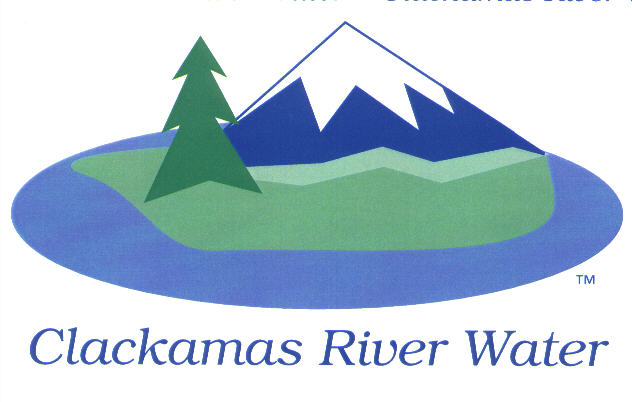 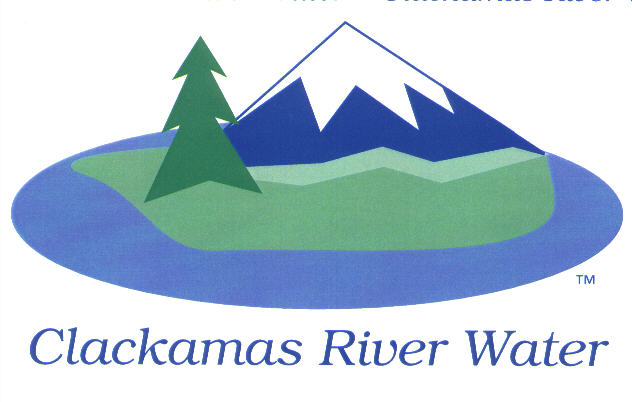 CLACKAMAS RIVER WATERBOARD OF COMMISSIONERSREGULAR MEETING September 11, 2014AGENDA6:00 pm – 8:00 pmPlease sign the attendance sheet.  Members of the public are welcome to speak for a maximum of three minutes. Public comment provided at the beginning of the agenda will be reserved for comment on agenda items, special presentations, letters and complaints.  Public comment as listed at the end of the agenda will be for the purpose of “wrapping up” any remaining concerns. REGULAR MEETING @ 6:00 p.m.  Call to Order, Pledge of Allegiance and Roll Call – , Board PresidentApproval of the AgendaPublic Comment (see blue box at the top of the agenda)Presentation:  FY 2014 Audit Process and Schedule – Julie Desimone, Moss AdamsReport from Executive Session held on August 14, 2014 - Ken Humberston, Board SecretaryAction ItemsResolution 03-2015:  First Reading of Board Policies, Section 1.12 – Computer Policy– Lee Moore, Sr., General Manager Public CommentProject Acceptance:  Carver Bridge Transmission Main Phase 1 – North Intertie          (CIP 10-5108) – Adam Bjornstedt, Engineering ManagerPublic CommentConsent Agenda CA-1:	Donation of Assets:  CarMax Auto Superstore, Clackamas Oregon, TLID 2S2E4&5 – Bob George, District EngineerCA-2:	Emergency IGA:  Water Environment Services (WES) for Mabel Road Storm and Paving Project – Bob George, District EngineerCA-3:	Gross Payroll and Accounts Paid:  August 2014 – Carol Bryck, Chief Financial Officer CA-4:	Settlement Agreement:  Ex Commissioner, Katherine Kehoe – Lee Moore, Sr.Informational ReportsENGINEERING:  Request for Water Service - CRW Rules and Regulations, Section 9, Exemption Discussion for Service Request Outside CRW Boundary                                     – Bob George, District EngineerNEXT PAGEFINANCIAL REPORT  – Carol BryckDebt Covenant Report – FY 2014Accounts Receivable/Aging Balance – August 31, 2014Cash Position and Transfers – August 2014Budget to Actual Update (revisit) – June 30, 2014MANAGEMENT REPORT – Lee Moore Sr., General ManagerPublic Comment (see blue box at the top of the agenda)Commissioner Business Confirm Reschedule of October Board Meeting - Thursday, October 16th, 2014Schedule/confirm a September Work Session – September 22, 2014Commissioner Reports and ReimbursementsAdjourn Regular Meeting